В Беларуси 26 марта пройдет экологическая акция «Час Земли»В Беларуси 26 марта пройдет самая массовая международная экологическая акция «Час Земли».Министерство природных ресурсов и охраны окружающей среды Республики Беларусь приглашает всех желающих принять участие в акции «Час Земли»: 26 марта в 20.30 на час выключить свет.Основная цель акции — привлечь внимание к последствиям изменения климата, необходимости ответственного отношения к природе и ресурсам нашей планеты.Экономия энергии не является главной целью акции — важно единство, которое проявляют люди перед лицом экологических проблем, готовность каждого сделать свой вклад в благополучие планеты.Акция пройдет в Беларуси уже в 13-й раз под эгидой Всемирного фонда дикой природы (WWF). Впервые данное мероприятие было проведено в австралийском Сиднее 31 марта 2007 года. Уже через год акцию поддержало 35 государств и свыше 400 городов. Беларусь присоединилась к мероприятию в 2009 году.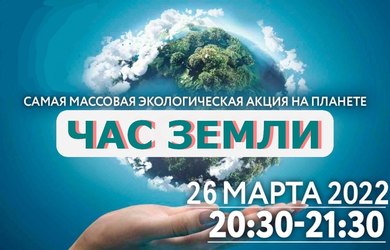 